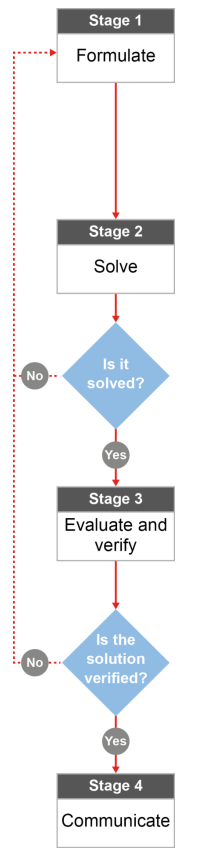 SOLUTIONSHow important is height for the Townsville Fire players?Australian Curriculum Content Descriptors:Year 7Calculate mean, median, mode and range for the sets of data. Interpret these statistics in the context of data. (ACMSP171)How important is the height of the Townsville Fire players when compared to other teams? Do you know if this highly successful team tends to be “taller” or “shorter” than other WNBL teams? Add your opinion here before you continue:Height is a significant factor with the Townsville Fire’s highly successful team as the taller players tend to dominate play during games.How would you go about figuring out if a team is “taller” or “shorter” than another team? Compare the average (mean) height of the players in both teams and also the maximum and minimum heights with the range in their heights.Let’s start with some background info about the Townsville Fire and the heights of the current players.The JCU Townsville Fire are a professional female basketball competing in the Australian Women’s National Basketball League (WNBL). They are the only professional sporting team of any discipline in the northern half of Australia.The Townsville Fire was established for the 2001/2002 WNBL season by the Townsville Basketball Inc. but folded at the end of the 2010/2011 season. The team was reformed by the 2011/2012 season and made the Grand Finals in the 2012/2013 and 2013/2014 seasons. In 2014 Townsville Fire announced that James Cook University would be the principal partner for 3 years and the team would be known as the JCU Townsville Fire for this period.So who is on the team? In October 2017, these are the players and their heights.Table 1. 2017-2018 JCU Townsville Fire RosterLegend: C – Centre; PF – Power Forward; PG – Point guard; SF – Small Forward; SG – Shooting GuardWhat do you understand by the term data? What data is present in Table 1?SOLUTIONWe can collect 3 different types of data:Categorical data:Information that can be sorted into groups of the same type eg. eye colour of a group of students; favourite fruit of a group of studentsDiscrete data:Data that is counted eg. the number of emails you receive a day; the number of runs scored by a female cricketerContinuous Data:Data that is measured eg. weights of newborn babies; volume of water in the Townsville Dam each day.Data in Table 1:Categorical data – position (SG -4; PG-2; SG-2; C-1; SF-2; PF-2); nationality (USA & Aust)Discrete – Continuous data – height (in metres)____________________________________________________________________________________________________________________________________________________________________________________________________________________________________________________________________________________________________________________________________________________________________________________________________________________________________To analyse the data relating to player heights, we can do a number of calculations. We can calculate the mean, the median, the mode, the range and the maximum and/or minimum scores. Each type of calculation tells us something different about basketballer heights. Think about what each measure can tell you and then complete the first three columns only in the table below.Workings for Question 4. (Townsville Fire)SOLUTION (Townsville Fire)(1) MeanOrdered data (Heights)1.70, 1.73, 1.74, 1.75, 1.75, 1.80, 1.83, 1.83, 1.84, 1.88, 1.92, 1.93, 1.94Mean = = (2) MedianAs there is an odd number of data values (13), select the middle value (ie. 7th value), 1.83m.(3) ModeAs there are 2 data values (ie. 1.75 & 1.83) that occur most often in the data set, the results in this data set are bimodal.(4) RangeRange = Largest data value – smallest data valueRange = 1.94 – 1.70 = 0.24m_______________________________________________________________________________________________________________________________________________________________________________________________________________________________________________________________________________________________________________________________________________________________________________________________________________________________________________________________________________________________________________________________________________________________________________________________________________________________________________________________________________________________________________________________________________________________________________________________________________Now perform the same calculations for the “Sydney Uni Games” players who were in first place on the Championship ladder at the time these statistics were captured and the “Canberra Capitals” who were in last place. The data you will need is shown below:Workings for Question 5 (Sydney Uni)SOLUTION (Sydney Uni)(1) MeanOrdered data (Heights) – Sydney Uni1.63, 1.70, 1.70, 1.75, 1.76, 1.78, 1.78, 1.80, 1.80, 1.85, 1.85, 1.88, 1.94, 2.00Mean = = (2) MedianAs there are an even number of data values (14), select the 2 middle values (ie. 7th and 8th values – 1.78 and 1.80), and take the mean of these 2 values, eg, (1.78 + 1.80) ÷ 2 = 3.58 ÷ 2 = 1.79m.(3) Mode (Sydney Uni – cont)As there are 4 data values (ie. 1.70, 1.78, 1.80 & 1.85) that occur most often in the data set, the results in this data set are multimodal. Note: The mode is not very useful in a multimodal set of data, and sometimes it is said that the data sets have no mode!(4) RangeRange = Largest data value – smallest data valueRange = 2.00 – 1.63 = 0.37mWorkings for Question 5 (Canberra Capitals)SOLUTION (Canberra Capitals)(1) MeanOrdered data (Heights)1.63, 1.67, 1.78, 1.78, 1.80, 1.80, 1.85, 1.88, 1.88, 1.93, 1.93, 1.93, 1.93, 1.96Mean = = (2) MedianAs there are an even number of data values (14), select the 2 middle values (ie. 7th and 8th values – 1.85 and 1.88), and take the mean of these 2 values, eg, (1.85 + 1.88) ÷ 2 = 3.73 ÷ 2 = 1.865  1.87m(3) ModeThe value that occur most often (4 times) in the data set, is 1.93m. (4) RangeRange = Largest data value – smallest data valueRange = 1.96 – 1.63 = 0.33m____________________________________________________________________________________________________________________________________________________________________________Which combination of statistical measures (mean, median, mode, maximum, minimum, range) would be the best ones to use to compare the heights of the teams? Why?Workings for Question 6 (3 Teams)SOLUTIONTeams (3) – Data Comparison TableMean, maximum, minimum and range measures would be most suitable statistical measures as they give detailed height measures of each team.________________________________________________________________________________________________________________________________________________________________________________________________________________________________________________________________________Which measure/s are not very useful in this kind of situation and why not?Mode is not a useful measure with these 3 teams as Sydney Uni results are bimodal (4 values with maximum frequency) and this creates difficulty with team ‘Mode’ comparisons.________________________________________________________________________________________________________________________________________________________________________________________________________________________________________________________________________Using at least two different measures to justify your answer, which team would you say could call themselves the “tallest” team for the 2017/18 season?As Townsville Fire has the smallest range of player height measures (0.24m or 24cm) and the largest mean height (1.82m), the team could be called the tallest team for the 2017/2018 season.The Townsville Fire and Sydney Uni Games are well above the Canberra Capitals at this stage of the season. Based on your data analysis, would you say that height might be a significant factor for the Canberra Capitals’ poor season so far? Justify your response using some of your previous calculations.Teams with players under 1.80m in height are as follows:Townsville Fire - 4 players Sydney Uni – 7 playersCanberra Capitals – 4 playersAlso, Teams with players over 1.90m in height are as follows:Townsville Fire - 3 players Sydney Uni – 2 playersCanberra Capitals – 5 playersHeight of Canberra Capitals players is not a significant factor in their poor 2017/2018 Season performance to date, as with a Median height of 1.87m (the greatest of the 3 teams) and a Mode of 1.93m (4 players), height is not an issue, so other factors may require investigation as to their poor performance.Sources for local information:https://en.wikipedia.org/wiki/Townsville_Fire https://en.wikipedia.org/wiki/2017%E2%80%9318_Townsville_Fire_season https://en.wikipedia.org/wiki/2017%E2%80%9318_Sydney_Uni_Flames_season https://en.wikipedia.org/wiki/2017%E2%80%9318_Canberra_Capitals_season PositionNumberNationalityNameHeight (m)SG1USAMINCY, Laurin1.83SG3AustGOODCHILD, Miela1.75PG6“DONNELLY, Mikhaela1.73SG7“ANDREWS, Haylee1.75C8“BATKOVIC, Suzy (Captain)1.94SF10“MURRAY, Mia1.84PF14“GARBIN, Darcee1.88C15“AOKUSO, Zitina1.92SF21“WHITTLE, Marena1.80PG22“WILSON, Kelly1.70PF23“GEORGE, Cayla1.93SG24USAWIESE, Sydney1.83PG32AustCOCKS, Micaela1.74Statistical measuresWhat can we find out with these measures?What can we find out with these measures?Perform some calculations (show your working here or on the next page)Perform some calculations (show your working here or on the next page)Perform some calculations (show your working here or on the next page)Statistical measuresWhat do you understand about these words?What does this measure tell you about this dataset (heights of players in an WNBL team)?Calculate for the 13 Townsville Fire playersCalculate for (top of the table)Calculate (bottom of the table)MeanMean – Average valueNote: Mean - The sum of all the data values in the data set divided by the number of values in that data set.(HINT: Think of another word that is commonly used for mean)1.82mSee (1) On next page.MedianThe middle value of an ordered data set.1.83mSee (2) On next page.ModeThe value that occurs most often in a data set.Bimodal (1.75m & 1.83m)See (3) On next page.MaximumThe largest data value.1.94mMinimumSmallest data value.1.70mRangeThe largest data value less the smallest data value.Note: Range is the first measure of statistical spread dealt with. It gives an idea of how far spread the data values are in a data set.1.94 – 1.70 = 0.24mSee (4) On next page.Sydney Uni Games playersSydney Uni Games playersCanberra Capitals playersCanberra Capitals playersNameHeight (m)NameHeight (m)Walmsley, Susannah1.70
Bass, Mistie1.93Moffatt, Hayley1.76Magbegor, Eziyoda1.93Tupaea, Tahlia1.75Hurst, Natalie (C)1.63Hamson, Jennifer2.00Bourne, Callie1.80McLean, Cassidy1.78Gaze, Kate1.78Wilson, Alex1.80Jarry, Rachel1.85Greaves, Shanae1.85Wehrung, Abigail1.78Ebzery, Katie-Rae1.78Paalvast, Chevannah1.80Boag, Carly1.88Froling, Keely1.88Snell, Belinda (C)1.80Scherf, Lauren1.96McSpadden, Lara1.94Rocci, Maddison1.67Taylor, Asia1.85Hooper, Jordan1.88Graham, Sarah1.63
Bass, Mistie1.93Walmsley, Susannah1.70Magbegor, Eziyoda1.93DataTownsville Fire (m)Sydney Uni (m)Canberra Capitals (m)CommentsMean1.821.731.77Median1.831.791.87ModeBimodal (1.75 & 1.83)Multimodal (1.70, 1.78, 1.80 & 1.85)1.93Not useful measuresMaximum1.942.001.96Minimum1.701.631.63Range0.240.370.33